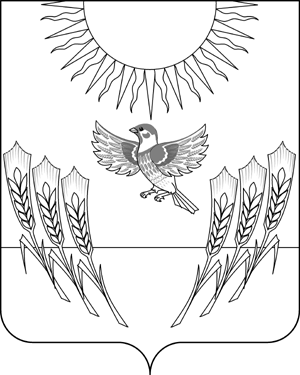 АДМИНИСТРАЦИЯ ВОРОБЬЕВСКОГО МУНИЦИПАЛЬНОГО РАЙОНАВОРОНЕЖСКОЙ ОБЛАСТИПОСТАНОВЛЕНИЕ от 	14.04.2014 	№	226	 с. ВоробьевкаО внесении изменений в Положение о кадровом резерве для замещения вакантных должностей муниципальной службы в администрации Воробьевского муниципального района утвержденное постановлением администрации Воробьевского муниципального района от 14.02.2014 № 82В соответствии с Федеральным законом от 02.03.2007 г. № 25-ФЗ «О муниципальной службе в Российской Федерации», Законом Воронежской области 28.12.2007 г. № 175-ОЗ «О муниципальной службе в Воронежской области», администрация Воробьевского муниципального районаП О С Т А Н О В Л Я Е Т:1. Внести в Положение о кадровом резерве для замещения вакантных должностей муниципальной службы в администрации Воробьевского муниципального района утвержденное постановлением администрации Воробьевского муниципального района от 14.02.2014 № 82 изменения, изложив пункт 2.6 в следующей редакции:«2.6. В конкурсе могут принять участие граждане, достигшие 18 лет, но не старше предельного возраста, установленного для замещения должности муниципальной службы, владеющие государственным языком Российской Федерации и отвечающие квалификационным требованиям, предъявляемым к соответствующим должностям муниципальной службы.».2. Опубликовать настоящее постановление в муниципальном печатном средстве массовой информации «Воробьевский муниципальный вестник».3. Контроль за исполнением настоящего постановления возложить на руководителя аппарата администрации муниципального района Рыбасова Ю.Н.Глава администрации муниципального района 						      А.В. Пищугин